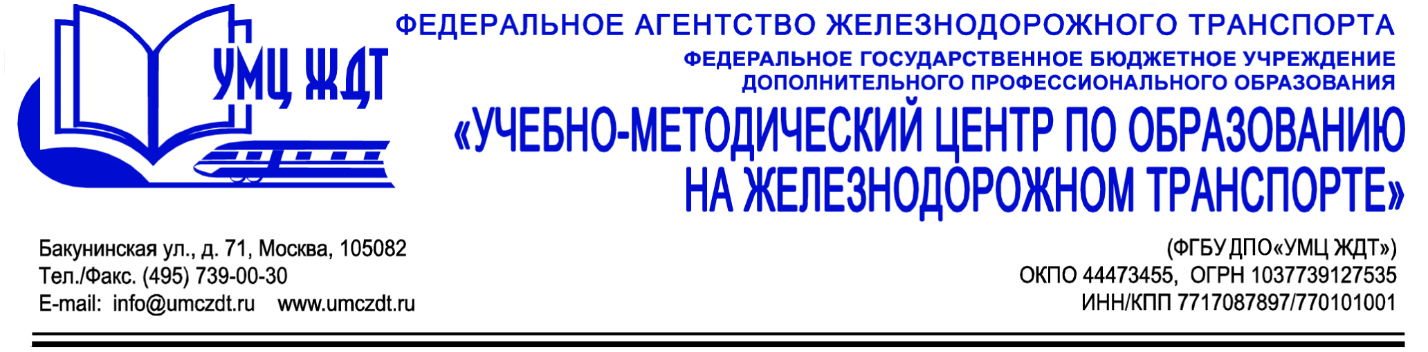 Аннотация дополнительная профессиональная программа (повышение квалификации) Оказание первой помощи Адресация программы: педагогические работники образовательных учреждений.Количество часов: 16 часовФормат обучения: очно-заочная форма обученияУчебная дисциплина 1. Нормативно-правовые требования к организации образовательной деятельности обучающихсяФедеральный закон «Об образовании в Российской Федерации» № 273 от 29.12.2012 г.Федеральный закон «О внесении изменений в Федеральный закон «Об образовании в Российской Федерации» от 03.07.2016 № 313-ФЗМодуль 1. Оказание первой помощиТравмы и состояния, угрожающие жизни и здоровью. Общие правила оказания первой помощи.Оказание первой помощи при кровотечениях.Оказание первой помощи при ушибах, растяжениях, сдавлениях и переломах.Оказание первой помощи при ожогах и обморожениях.Оказание первой помощи при укусах и отравлениях.Оказание первой помощи при утоплениях.Оказание первой помощи при поражении электрическим током.Извлечение инородного тела из верхних дыхательных путей. Комплекс легочно-сердечной реанимации до приезда врачей.Первая помощь при травматическом шоке.Транспортировка пострадавших. Требования к составу, хранению и использованию аптечки.Итоговая аттестация – зачет.По окончании курсов выдается удостоверение о повышении квалификации установленного образца.